В   целях реализации  Федерального закона от 10 декабря 1995 года № 196-ФЗ «О безопасности дорожного движения», Федерального закона от 8 ноября 2007 года № 257-ФЗ «Об автомобильных дорогах и о дорожной деятельности в Российской Федерации и о внесении изменений в отдельные законодательные акты Российской Федерации»:1. В  связи с проведением ямочного ремонта подъездных путей к трубе 1445 км. («тоннель») в п.Переволоцкий, ограничить  движение автотранспорта  08.02.2022 года с 10:00 до 12:00.2. Организации, проводящей ремонтные работы,  установить временные  ограждения и дорожные знаки  по согласованию с ОГИБДД ОМВД России по  Переволоцкому  району.3. Контроль за исполнением постановления  возлагается  на исполнителя работ.4. Постановление вступает в силу со дня его подписания. Глава муниципального образования			                 А.А. ОбъедковРазослано:  ОГИБДД  ОВД по МО Переволоцкий  район,  прокурору. 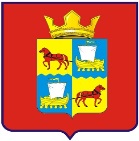 АДМИНИСТРАЦИЯмуниципального образованияПереволоцкий поссоветПереволоцкого районаОренбургской областиПОСТАНОВЛЕНИЕот  07.02.2022г.  № 31-пп. ПереволоцкийОб ограничении движения для проведения ремонтных работ